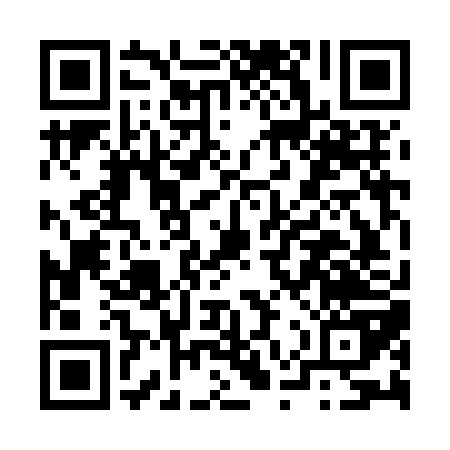 Prayer times for Bari Ahmadou, CameroonWed 1 May 2024 - Fri 31 May 2024High Latitude Method: NonePrayer Calculation Method: Muslim World LeagueAsar Calculation Method: ShafiPrayer times provided by https://www.salahtimes.comDateDayFajrSunriseDhuhrAsrMaghribIsha1Wed4:275:4111:593:096:177:272Thu4:265:4111:593:106:177:273Fri4:265:4011:593:116:177:274Sat4:255:4011:583:116:177:275Sun4:255:3911:583:126:177:286Mon4:245:3911:583:126:187:287Tue4:245:3911:583:136:187:298Wed4:235:3811:583:136:187:299Thu4:235:3811:583:146:187:2910Fri4:225:3811:583:146:197:3011Sat4:225:3811:583:156:197:3012Sun4:225:3711:583:156:197:3013Mon4:215:3711:583:166:197:3114Tue4:215:3711:583:166:207:3115Wed4:205:3611:583:176:207:3116Thu4:205:3611:583:176:207:3217Fri4:205:3611:583:176:207:3218Sat4:195:3611:583:186:217:3319Sun4:195:3611:583:186:217:3320Mon4:195:3611:583:196:217:3321Tue4:195:3511:583:196:217:3422Wed4:185:3511:583:206:227:3423Thu4:185:3511:593:206:227:3524Fri4:185:3511:593:216:227:3525Sat4:185:3511:593:216:237:3526Sun4:175:3511:593:216:237:3627Mon4:175:3511:593:226:237:3628Tue4:175:3511:593:226:247:3729Wed4:175:3511:593:236:247:3730Thu4:175:3511:593:236:247:3731Fri4:175:3512:003:236:247:38